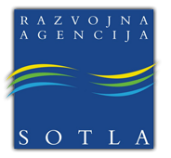 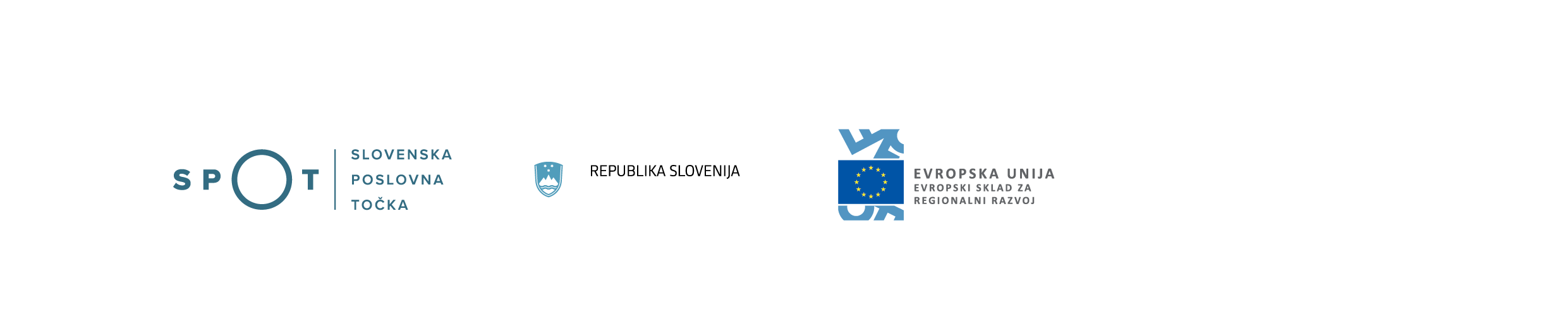 Potek usposabljanja:Kako lahko digitalni marketing pomaga pospeševati prodajo in graditi blagovno znamko v času negotovih razmer.Kako iz globalnega oglaševanja presedlati na lokalno oglaševanje.Katera so najprimernejša orodja za lokalno oglaševanje.Kako pridobiti več lokalnih kupcev z orodji (Google maps, Google My Business, Facebook in Instagram orodjem).Ureditev in optimizacija podatkov na Google zemljevidu in Google My Business.Izdelava učinkovitih oglasov na Facebook in Instagram platformi.Na usposabljanju potrebujete: prenosni računalnik.Udeležba na usposabljanju je brezplačna, obvezna je redna prisotnost.Program usposabljanja je namenjen potencialnim podjetnikom, mikro, malim in srednje velikim podjetjem. Organizira ga Razvojna agencija Sotla, SPOT svetovanje Savinjska, v sodelovanju z OOZ Šmarje pri Jelšah in OOZ Šentjur.Izvajalec: ga. Tanja Fric, dipl. ekon., strokovnjakinja za digitalni marketing, izdelavo spletnih strani in predavateljica s področja računalništva.Prijava: Vse zainteresirane vabimo, da svojo udeležbo potrdite na e-naslovu rasotla.spot@siol.net. Prijave sprejemamo do zapolnitve mest.Dodatne informacije: Razvojna agencija Sotla, SPOT svetovanje Savinjska, Metka Kovačič (telefon 041/724-110, e-naslov: rasotla.spot@siol.net).Vljudno vabljeni.Vabljeni na 3-dnevno usposabljanje:»DIGITALNI MARKETING – REŠITEV ZA PREBOJ IZ NEGOTOVIH ČASOV«,ki bo v torek, 9. 6. 2020, sredo, 10. 6. 2020 in ponedeljek, 15. 6. 2020 med 14.00 in 16.30,v spodnji dvorani Kulturnega doma Šmarje pri Jelšah, Aškerčev trg 20, 3240 Šmarje pri Jelšah.